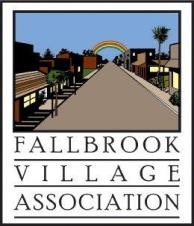 Vince Ross Village Square Lease Agreement Note: The FVA Board has the right to decline applications. The Village Square is not owned or maintained by the County of San Diego.  It is privately owned and maintained by the Fallbrook Village Association, a non-profit 501c/3 corporation. Date: _______________________ Non-profit? ____ For  Profit? ____Non Profit Tax ID: __________________________________________ Company or Organization:  _____________________________________________________________ Contact Name: ________________________________________________________________________  Contact Phone Number: _________________________ Cell Number: _____________________________ Mailing Address: ________________________ ______________________________________________ Email Address: ________________________________________________________________________ Describe Function to be held: _____________________________________________________________ _____________________________________________________________________________________ Date of Event: ____________________________ Start Time of Event (includes set up): ___________ End Time of Event (includes clean up):____________ Check All That Apply: Food Served__   Alcohol Served__ Amplified Music Provided __ Electricity Required__ Chairs Required_________ How many_______ Non-profit Non-Profit Organizations: Full day rental (8 hours) is $320.00 Half day rental (4 hours) is $150.00 Hourly rate minimum of 2 hours is $40.00 per hour. Cleaning and trash fee (required if food is served):  $30.00 Additional chairs are available for rent at $1.00 per chair. Electricity: $25.00 For Profit Organizations: Full day rental (8 hours) is $400.00 Half day rental (4 hours) is $200.00 Hourly rate minimum of 2 hours is $50.00 per hour. Cleaning and trash fee (required if food is served) :  $50.00 Additional chairs are available for rent at $1.00 per chair.  Electricity: $25.00 Rental of the Village Square when it is part of a larger event or if it is being rented with the purpose of sub-leasing to other vendors. Non-Profit event: $500.00 Profit event: $600.00 Partial use of The Village Square to be considered on an individual basis.  Deposits: For all rentals $100.00 or less a $50.00 refundable deposit is required. For rentals over $100.00 a $100.00 refundable deposit is required. Terms: Insurance for the event must be provided.If an event is open to the public, an ABC License must be provided 24 hours in advance of event if alcoholic beverages are served. Lessee may not sublet the premises or assign his lease without Lessor approval  All Lessees must provide proof of insurance with the Fallbrook Village Association listed as additional insured.  Lessee accepts the premises subject to all local, county, state and federal laws, regulations and ordinances. Lessor makes no warranties regarding the current or future suitability for Lessee’s required use. Lessee is required to do his own research. Lessee must comply with all county regulations and is responsible for obtaining all required permits for their event. Lessee shall be responsible for the premises and all items leased. Lessee shall be responsible for all damages to premises caused by employees and/or customers/guests who attend the event. All signs, banners and displays must be pre-approved by Lessor.  The premises must be left with everything in good working order. It is the Lessees responsibility to insure that everything is in working order prior to the lease period. Premises must be left in the original condition or better. Please return existing tables and chairs to their original positions. If required,  Lessee must power wash the area. There will be a $75.00 charge if Lessor has to contract out the power washing.   Fallbrook Village Square Liability Waiver The undersigned Applicant for him/herself and his/her agents, executors, administrators, and assigns does hereby indemnify and agree to hold the Fallbrook Village Association, their agents, employees and assigns free and harmless from any and all claims, demands, actions, causes of actions, damages, attorney fees and cost of every kind and nature whatsoever that are hereafter made or brought by any person or entity whatsoever as a result of or arising out of the Applicant’s use of the rented premises. In addition, the Applicant shall, upon demand of the Fallbrook Village Association, their agents or assigns, provide at his own cost all necessary defense of the Fallbrook Village Association of any such claims demanding action or cause of action. Release of Fallbrook Village Association Liability As a further consideration for the use and occupancy of the space and premises, Applicant for him/herself, his/her agents, executors, administrators and assigns does hereby agree that the Fallbrook Village Association, their agents, employees and assigns shall not be liable to the Applicant, his/her agents, administrators, executors and assigns, guests, licenses, or invitees for any loss or damage, injury or death caused to them on their property as a result of the use and occupancy of the spaces and premises.  It is further agreed that any stored property is placed in the space at the Applicant’s sole risk and the Fallbrook Village Association, their agents, employees and assigns shall have no responsibility or liability for any loss or damage to said property from any cause whatsoever. It is agreed by the Applicant that this release of Fallbrook Village Association’s liability is bargained for condition of the rent set forth herein. Fallbrook Village Association does not carry insurance to cover losses or damages to the Applicant’s property for any cause whatsoever and that were Fallbrook Village Association not released from liability as set forth herein, a much higher rent would have to be agreed upon.  The Applicant further acknowledges that insurance is available from independent insurance companies to protect the Applicant in the event of theft, damage or destruction of their store property in the event the Applicant acquires such insurance. The Applicant expressly agrees that the carrier of such insurance shall not be subrogated to any claim of the Applicant against Fallbrook Village Association’s agents, employees or assigns for any liability released herein. The Applicant acknowledges that Fallbrook Village Association does not warrant or represent that Applicant’s property will be safely kept nor that it will be secure against theft nor that premises and space are secure against hazards caused by water, fire, or the elements of weather or earthquake.  Lease period: __________________________________________________________________________ Rental Rate:                                                                                                                        $ ___________________ Security Deposit:                                                                                                                $ ___________________ Cleaning Fee (if applicable)                                                                                              $___________________ Chair Rental: _______________ chairs x $1.00 each                                                  $___________________ Electricity:                                                                                                                           $ ___________________ Insurance or Other fees:                                                                                                  $_________________ Total Due                                                                                                                            $___________________ All amounts due must be paid in advance of the lease period. Space reservations are not confirmed until full payment is received. I accept all the terms as stated above.  Signature of Applicant:_______________________________________Date: ______________________ Fallbrook Village Association;PO Box 2438;Fallbrook, CA 92088 760-723-8384Approved by: ______________________________________________ Date: ______________________1-14-21 